Restaurant Löwen, Dorfstrasse 105, 8192 Glattfelden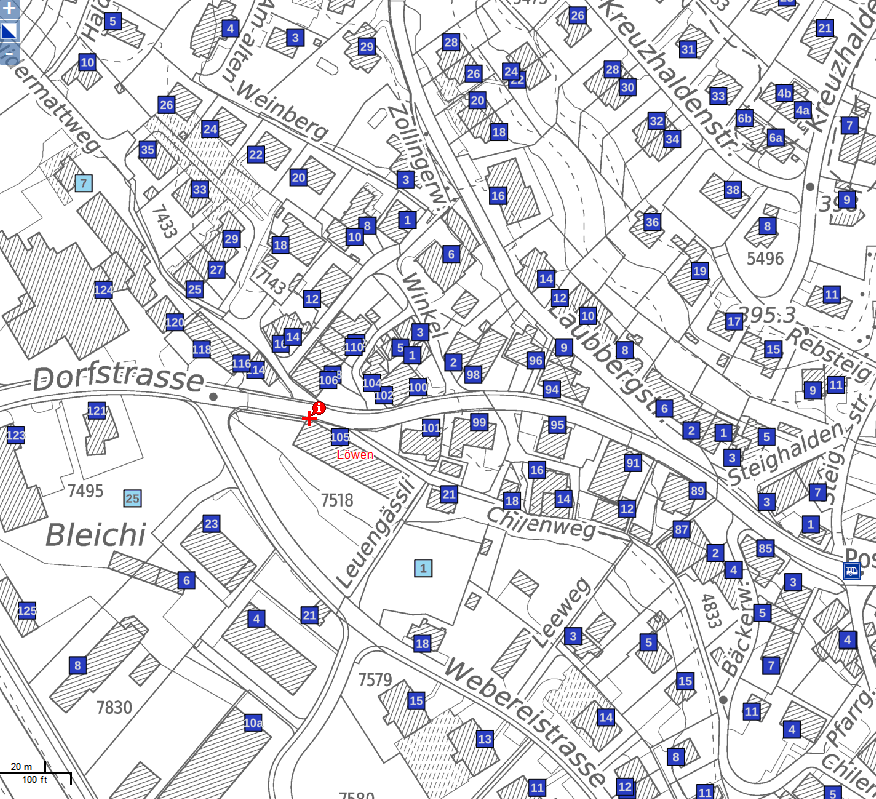 